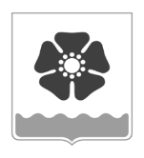 Городской Совет депутатовмуниципального образования «Северодвинск» (Совет депутатов Северодвинска)седьмого созываРЕШЕНИЕот   27.10.2022     № 14 Об объявлении конкурсапо отбору кандидатур на должность Главы муниципальногообразования «Северодвинск»В соответствии со статьей 36 Федеральным законом от 06.10.2003 № 131-ФЗ                          «Об общих принципах организации местного самоуправления в Российской Федерации», статьей 1.2 областного закона от 23.09.2004 № 259-внеоч.-ОЗ «О реализации государственных полномочий Архангельской области в сфере правового регулирования организации и осуществления местного самоуправления», статьей 44.1 Устава Северодвинска, подпунктом 3 пункта 5 статьи 1 Порядка проведения конкурса по отбору кандидатур на должность Главы муниципального образования «Северодвинск», утвержденного решением Совета депутатов Северодвинска от 27.04.2017 № 24,                 Совет депутатов СеверодвинскаРЕШИЛ:1. Объявить конкурс по отбору кандидатур на должность Главы муниципального образования «Северодвинск».2. Назначить проведение конкурса по отбору кандидатур на должность Главы муниципального образования «Северодвинск» на 30 ноября 2022 года в 10.00 по адресу:                        г. Северодвинск, ул. Плюснина, д. 7, Большой зал Администрации Северодвинска.3. Настоящее решение вступает в силу после его официального опубликования, но не ранее дня официального опубликования решения Совета депутатов Северодвинска                        от 27.10.2022 № 13 «О внесении изменений в Порядок проведения конкурса по отбору кандидатур на должность Главы муниципального образования «Северодвинск».4. Опубликовать (обнародовать) настоящее решение в бюллетене нормативно-правовых актов муниципального образования «Северодвинск» «Вполне официально», разместить в сетевом издании «Вполне официально» (вполне-официально.рф) и на официальных интернет-сайтах Совета депутатов Северодвинска и Администрации Северодвинска.Председатель Совета депутатов Северодвинска                                              М.А. Старожилов